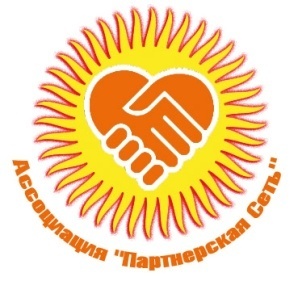 1. Название организацииОбъединение юридических лиц Ассоциация программ снижения вреда «Партнерская сеть»2. НПА регулирующие деятельность вашей организации;Конституция Кыргызской РеспубликиГражданский кодекс Кыргызской Республики;Налоговый кодекс Кыргызской Республики;Бюджетный кодекс Кыргызской РеспубликиКодекс Кыргызской Республики об административных правонарушениях;Уголовный кодекс кыргызской РеспубликиЗакон Кыргызской Республики ««О некоммерческих организациях»;Закон Кыргызской Республики «О государственной регистрации юридических лиц, филиалов (представительств)»Закон Кыргызской Республики «О неналоговых платежах»;Закон Кыргызской Республики «О лекарственных средствах»Закон Кыргызской Республики «О ВИЧ СПИДе в Кыргызской Республики»Закон Кыргызской Республики «О гарантиях и свободе доступа к информации»Закон Кыргызской Республики «О государственных закупках КР»Закон Кыргызской Республики «О наркотических средствах, психотропных веществах»Закон Кыргызской Республики «Об общественном здравоохранении»Закон Кыргызской Республики «Об охране здоровья граждан КР»Закон Кыргызской Республики «О защите населения от туберкулеза»Постановление Правительства КР от 20 ноября 2015 года № 790 «Программа государственных гарантий по обеспечению граждан медико-санитарной помощью»Постановление Правительства Кыргызской Республики от 25 апреля 2006 года N 296 «ПОЛОЖЕНИЕ об оказании социальной помощи лицам, живущим с ВИЧ/СПИДом, и членам их семей»3. Сфера деятельности вашей организации, название проекта Содействие в снижении темпов распространения социально-значимых заболеваний (ВИЧ, ТБ, гепатит С) в КР и содействие созданию благоприятных условий для осуществления профилактических программ через развитие потенциала членов сети, системы услуг, адвокацию прав и интересов целевых групп. Приоритетами направления деятельности являются: (1) расширение государственного финансирования программ ВИЧ, ТБ, гепатита С; (2) Обеспечение доступности лекарственных средств для лечения ВИЧ, ТБ, парентеральных гепатитов и других социально-значимых заболеваний; (3) Расширение значимого участия гражданского общества и сообществ в деятельности, связанной с программами ВИЧ, ТБ и защитой прав уязвимых групп населения.4. Последние новости_5. Ближайшие планируемые проекты,  Демократическая Комиссия посольства США в КР проект: «Расширение участия гражданского общества в обеспечении прозрачности медицинских учреждений», проект ITPC: «Проведение оценки барьеров для расширения охватов лечением ВИЧ» 6. Завершенные проектыЗа весь период своей деятельности ассоциация реализовала ряд программ и проектов при поддержке фонда «Сорос-Кыргызстан», программы CARHAP, PSI, GIZ, CAAP, проекты по грантам ГФСТМ,USAID, AIDS Fond и т.д.7. Реализуемые проекты; Проект: ГФ/ПРООН «Эффективный контроль за туберкулезом и ВИЧ-инфекцией в КР», проект Aids Fond: «Устраняя барьеры к лечению», проект ЕССВ/ВЦО ЛЖВ "Партнерство ради равного доступа к услугам в связи с ВИЧ-инфекцией для всех, кто в этом нуждается, в регионе ВЕЦА" 6. Наши партнеры по развитиюАссоциация «Партнерская сеть» является национальной сетью, состоящей из 26-ти неправительственных организаций, включая организации сообществ ЛУИН, ЛЖВ, и географически охватывает все регионы страны. 7. Наши контактыЮр. адрес: 720005  Кыргызстан, г.Бишкек, пер. Сумской 23;Факт.адрес:720000 Кыргызстан, г.Бишкек, бул.Эркиндик д 35 кв1.Тел: +996 312 66 34 46Partner-net@mail.ru8. Объявления: возможные тендеры или вакансииТребуется Специалист для работы в проектах по профилактике, лечению, уходу и поддержке при ВИЧ, туберкулезу и гепатиту С